INSTITUTO NACIONAL DE AGUAS POTABLES Y ALCANTARILLADOS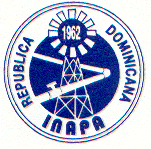 *** INAPA ***Dirección de Supervisión y Fiscalización de Obras“Año de la Innovación y la Competitividad”Descripción Proyecto:El objetivo de esta obra es dotar de un sistema de agua potable a las comunidades del pocito y al sector  de Cristo Rey. La fuente es el acueducto de la línea noroeste. Hay un depósito regulador existente con capacidad de 500m³ su línea matriz ya está colocada.El completivo de las redes de distribución del pocito consiste en: tubería Ø6" (239.49 ml) de 4" (3,583.50ml) y de Ø3" (3,529.00ml), sus piezas especiales y válvulas. Hay que ejecutar 5 cruces de alcantarillas Ø6" de 4" (9u) y de puente (2u) en Ø3" acometidas (650u).Con respecto a Cristo Rey, la tuberías a colocar es en Ø" con una longitud 1,866.60 Ml y 68 Acometidas.